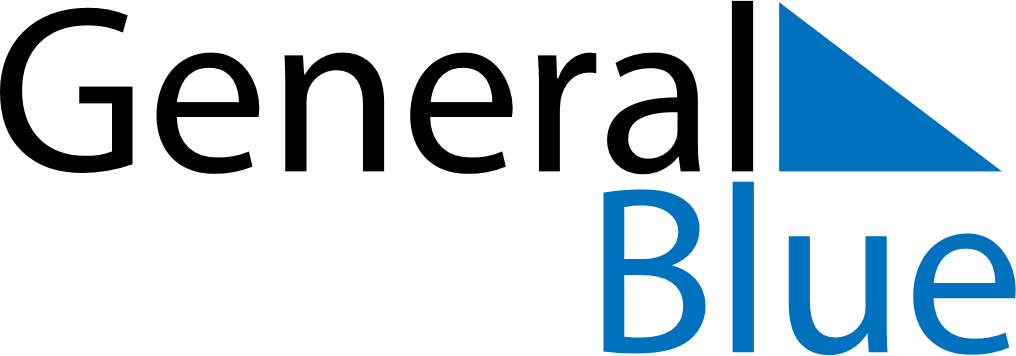 May 2021May 2021May 2021May 2021LuxembourgLuxembourgLuxembourgMondayTuesdayWednesdayThursdayFridaySaturdaySaturdaySunday112Labour DayLabour Day34567889Europe Day1011121314151516Ascension Day17181920212222232425262728292930Whit Monday31